         Week of March 13th – March 17th   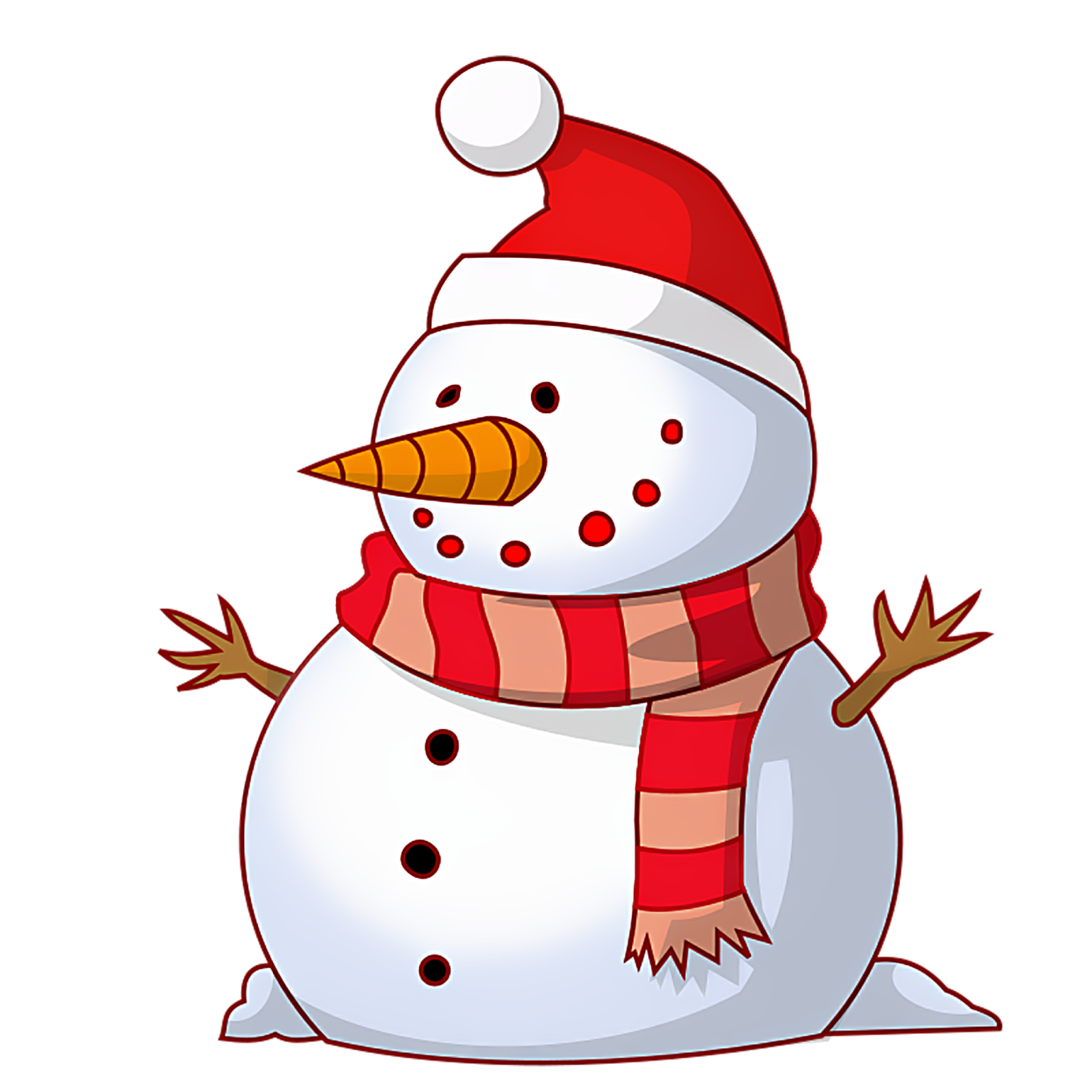 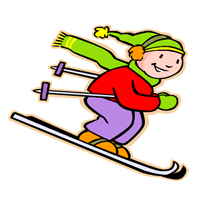 HOMEWORK SCHEDULETHIS WEEK AT SCHOOL…LITERACY: In reading and writing, we are beginning a new unit on fables and fairy tales.  The essential question of this unit is “What shapes a character?”  This is one of my favorite units of the year and is a welcome change after months of nonfiction literacy instruction and learning.  This week we will read the story “Library Lion” and explore character traits and emotions as well as the theme of a book.  In writing, we will explore mentor texts of fairy tales and fables.  MATH: This week we wrap up “Module 4: Addition and Subtraction Within 200 with Word Problems to 100” with our unit assessment on Wednesday and Thursday.  On Friday, we begin our new module “Addition and Subtraction Within 200 with Word Problems to 100”.SPECIAL EVENTS: Spring Break is coming up.  There will be no school from Monday, March 27th through Sunday, April 9th.  Have a wonderful break. Semana del  13 marzo - 17 marzoHORARIO DE TAREASESTA SEMANA EN LA ESCUELA ...LECTURA: En la lectura y la escritura, estamos comenzando una nueva unidad sobre fábulas y cuentos de hadas. La cuestión esencial de esta unidad es "¿Qué forma un personaje?"  Esta es una de mis unidades favoritas del año y es un cambio bienvenido después de meses de instrucción de alfabetización de no ficción y aprendizaje. Esta semana vamos a leer la historia "Biblioteca León" y explorar los rasgos de carácter y las emociones, así como el tema de un libro. En la escritura, exploraremos textos del mentor de cuentos de hadas y de fábulas.MATEMÁTICAS: Esta semana terminamos "Módulo 4: Adición y resta dentro de 200 con problemas de Word a 100" con nuestra evaluación de la unidad el miércoles y el jueves. El viernes, comenzamos nuestro nuevo módulo "Adición y resta dentro de 200 con problemas de Word a 100".EVENTOS ESPECIALES: Vacaciones de primavera está llegando. No habrá escuela del lunes, 27 de marzo hasta el domingo, 9 de abril. Tienen un maravilloso descanso.Monday 3/13Tuesday 3/14Wednesday 3/15Thursday 3/16Friday 3/17Homework:20 minutes of readingDon’t forget to have an adult sign your reading calendar every night.Homework:20 minutes of readingDon’t forget to have an adult sign your reading calendar every night.Homework:20 minutes of readingDon’t forget to have an adult sign your reading calendar every night. Homework:20 minutes of reading. Don’t forget to have an adult sign your reading calendar every night.NO HOMEWORK!  HAVE FUN!lunes 3/13martes 3/14miércoles 3/15jueves 3/16viernes 3/17Deberes:20 minutos de lectura.No te olvide de traer su hoja de lectura y mañana carpeta de tareas!Deberes:20 minutos de lecturaNo te olvides de tener un adulto firmar el boleto de lectura cada noche.Deberes:20 minutos de lectura.No te olvides de tener un adulto firmar el boleto de lectura cada noche.Deberes:20 minutos de lectura.No te olvide de traer su hoja de lectura y mañana carpeta de tareas!¡NO HAY TAREA!¡QUE TE DIVIERTAS!